  	                    PITTSBURGH ELITE OFFICIATING CAMPS                         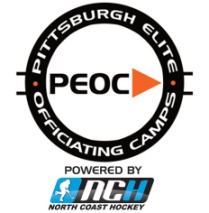 2015 ELITE EXPOSURE CAMP II PLANET ICE ARENA – JOHNSTOWN, PAGROUP B GAME SCHEDULE FRIDAY, JULY 24GAME 1 – 9:00 AMGAME 2 – 10:30 AMSATURDAY, JULY 25GAME 5 – 9:00 AMSUNDAY, JULY 26ALL-STAR GAME – 11:00 AM1st Quarter2nd Quarter3rd Quarter4th QuarterRefereeMuzikRobertsVikhterLeffRefereeNelsonSouthWeaverMuzikLinesmanWalterStragarHelbigNelsonLinesmanPurazoTomainoHendricksonWalterSupervisorsMadsen KingDoyleKing WeaverMadsen Murphy1st Quarter2nd Quarter3rd Quarter4th QuarterRefereePurazoTomainoHendricksonPurazoRefereeRobertsVikhterLeffWalterLinesmanSouthWeaverMuzikRobertsLinesmanStragarHelbigNelsonSouthSupervisorsDoyleKing WeaverMadsen MurphyDoyle1st Quarter2nd Quarter3rd Quarter4th QuarterRefereePurazoPurazoSouthStragarRefereeVikhterTomainoWeaverHelbigLinesmanHendricksonLeffMuzikNelsonLinesmanWalterRobertsRobertsVikhterSupervisorsDoyleMadsen WeaverKing MurphyDoyle2nd  PeriodRefereeRefereeLinesmanLinesman